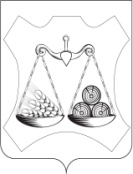 АДМИНИСТРАЦИЯ ВАХРУШЕВСКОГО ГОРОДСКОГО ПОСЕЛЕНИЯСЛОБОДСКОГО РАЙОНА КИРОВСКОЙ ОБЛАСТИПОСТАНОВЛЕНИЕпгт  ВахрушиО внесении изменений в муниципальную программу «Переселение граждан, проживающих на территории Вахрушевского городского поселения из аварийного жилищного фонда, признанного непригодным для проживания» на 2020 - 2025 годыВ соответствии с Федеральным законом № 131-ФЗ от 06.10.2003 «Об общих принципах организации местного самоуправления в Российской Федерации», Уставом Вахрушевского городского поселения администрация ПОСТАНОВЛЯЕТ:1. Внести изменения в  муниципальную программу «Переселение граждан, проживающих на территории Вахрушевского городского поселения из аварийного жилищного фонда, признанного непригодным для проживания» на 2020 - 2025 годы, утвержденную постановлением администрации Вахрушевского городского поселения от 09.01.2020 № 09:1.1.  Абзац 8 муниципальной программы изложить в новой редакции следующего содержания:1.2.Таблицу 1 раздела 2 изложить в следующей редакции:1.3. Приложение № 1 к муниципальной программе изложить в новой редакции следующего содержания. Приложение № 1.1.4. Приложение № 2 к муниципальной программе изложить в новой редакции следующего содержания. Приложение № 2.2.  Опубликовать настоящее Постановление в официальном печатном издании «Информационный бюллетень».Глава администрацииВахрушевского городского поселения				М.В. ЕфремовПриложение № 1к муниципальной Программе «Переселение граждан, проживающих на территории Вахрушевского городского поселения  из аварийного жилищного фонда,  признанного непригодным  для проживания» на 2020 - 2025 годыУТВЕРЖДЕНО:Постановлением администрацииВахрушевского городского поселенияОт 22.12.2022 № 426Ресурсное обеспечение подпрограммы  за счет всех источников финансирования«Переселение граждан, проживающих на территории Вахрушевского городского поселения из аварийного жилищного фонда, признанного непригодным для проживания» на 2020 - 2025 годыПриложение № 2к муниципальной Программе «Переселение граждан, проживающих на территории  Вахрушевского городского поселения  из аварийного жилищного фонда,  признанного непригодным  для проживания» на 2020 - 2025 годыУТВЕРЖДЕНО:Постановлением администрацииВахрушевского городского поселенияОт 22.12.2022 № 426План мероприятийпо реализации Муниципальной программы «Переселение граждан, проживающих на территорииВахрушевского городского поселения из аварийного жилищного фонда, признанного непригодным для проживания» на 2020 - 2025 годы22.12.2022№426Объемы  ассигнований муниципальной программы Общий объем финансирования муниципальной программы составит  237624,2 тыс. руб.,  в том числе:129573,6 тыс. руб. средства федерального бюджета;99727,2 тыс. руб. средства областного бюджета;0 руб. средства районного бюджета; 8323,4 тыс. руб. средства местного бюджета.№п/пНаименование показателя эффективности /единица измерения показателяЕдиница измеренияЗначение  показателя эффективности (прогноз, факт)Значение  показателя эффективности (прогноз, факт)Значение  показателя эффективности (прогноз, факт)Значение  показателя эффективности (прогноз, факт)Значение  показателя эффективности (прогноз, факт)Значение  показателя эффективности (прогноз, факт)№п/пНаименование показателя эффективности /единица измерения показателяЕдиница измерения2020 год2021 год2022 год2023 год2024 год2025 годЗадача 1 «Переселение граждан, проживающих в аварийных многоквартирных домах, в благоустроенные жилые  помещения»Задача 1 «Переселение граждан, проживающих в аварийных многоквартирных домах, в благоустроенные жилые  помещения»Задача 1 «Переселение граждан, проживающих в аварийных многоквартирных домах, в благоустроенные жилые  помещения»Задача 1 «Переселение граждан, проживающих в аварийных многоквартирных домах, в благоустроенные жилые  помещения»Задача 1 «Переселение граждан, проживающих в аварийных многоквартирных домах, в благоустроенные жилые  помещения»Задача 1 «Переселение граждан, проживающих в аварийных многоквартирных домах, в благоустроенные жилые  помещения»Задача 1 «Переселение граждан, проживающих в аварийных многоквартирных домах, в благоустроенные жилые  помещения»Задача 1 «Переселение граждан, проживающих в аварийных многоквартирных домах, в благоустроенные жилые  помещения»Задача 1 «Переселение граждан, проживающих в аварийных многоквартирных домах, в благоустроенные жилые  помещения»11.количество граждан, переселенных из аварийного жилищного фонда, признанного непригодным для проживания;Человек 4817730022.площадь жилых помещений в аварийных домах, подлежащих расселению в отчетный периодКв. м.94,81293,31492,100Задача 2 «Снос аварийных многоквартирных домов»Задача 2 «Снос аварийных многоквартирных домов»Задача 2 «Снос аварийных многоквартирных домов»Задача 2 «Снос аварийных многоквартирных домов»Задача 2 «Снос аварийных многоквартирных домов»Задача 2 «Снос аварийных многоквартирных домов»Задача 2 «Снос аварийных многоквартирных домов»Задача 2 «Снос аварийных многоквартирных домов»Задача 2 «Снос аварийных многоквартирных домов»13количество снесенных аварийных домовединиц0000134№п/пСтатусНаименование муниципальной подпрограммы, отдельного мероприятияИсточники финансированияРасходы (прогноз, факт), тыс. рублейРасходы (прогноз, факт), тыс. рублейРасходы (прогноз, факт), тыс. рублейРасходы (прогноз, факт), тыс. рублейРасходы (прогноз, факт), тыс. рублейРасходы (прогноз, факт), тыс. рублейРасходы (прогноз, факт), тыс. рублейРасходы (прогноз, факт), тыс. рублей№п/пСтатусНаименование муниципальной подпрограммы, отдельного мероприятияИсточники финансирования2020 2021 2022 2022 2023 2024 2025 ИтогоПрограмма«Переселение граждан, проживающих на территории Вахрушевского городского поселения из аварийного жилищного фонда, признанного непригодным для проживания» на 2020 - 2025 годывсего20645,352861,0147731,5147731,516386,400237624,2Программа«Переселение граждан, проживающих на территории Вахрушевского городского поселения из аварийного жилищного фонда, признанного непригодным для проживания» на 2020 - 2025 годыфедеральный бюджет18143,837927,173502,773502,700129573,6Программа«Переселение граждан, проживающих на территории Вахрушевского городского поселения из аварийного жилищного фонда, признанного непригодным для проживания» на 2020 - 2025 годыобластной бюджет164,911145,572046,872046,816370,00099727,2Программа«Переселение граждан, проживающих на территории Вахрушевского городского поселения из аварийного жилищного фонда, признанного непригодным для проживания» на 2020 - 2025 годырайонный бюджет00000000Программа«Переселение граждан, проживающих на территории Вахрушевского городского поселения из аварийного жилищного фонда, признанного непригодным для проживания» на 2020 - 2025 годыместный бюджет2336,63788,42182,02182,016,4008323,4Программа«Переселение граждан, проживающих на территории Вахрушевского городского поселения из аварийного жилищного фонда, признанного непригодным для проживания» на 2020 - 2025 годыиные внебюджетные источники000000001.Отдельное мероприятие Приобретение жилых помещений, выполнение проектных и изыскательских работ,  строительство жилых домов, в том числе проведение гос. экспертизы, достоверности сметной стоимости, экспертное сопровождение, авторский надзор, технологическое присоединение, инженерно-геологические работы всего20645,352861,0147731,5147731,516386,400237624,21.Отдельное мероприятие Приобретение жилых помещений, выполнение проектных и изыскательских работ,  строительство жилых домов, в том числе проведение гос. экспертизы, достоверности сметной стоимости, экспертное сопровождение, авторский надзор, технологическое присоединение, инженерно-геологические работы федеральный бюджет18143,837927,173502,773502,700129573,61.Отдельное мероприятие Приобретение жилых помещений, выполнение проектных и изыскательских работ,  строительство жилых домов, в том числе проведение гос. экспертизы, достоверности сметной стоимости, экспертное сопровождение, авторский надзор, технологическое присоединение, инженерно-геологические работы областной бюджет164,911145,572046,872046,816370,00099727,21.Отдельное мероприятие Приобретение жилых помещений, выполнение проектных и изыскательских работ,  строительство жилых домов, в том числе проведение гос. экспертизы, достоверности сметной стоимости, экспертное сопровождение, авторский надзор, технологическое присоединение, инженерно-геологические работы районный бюджет000000001.Отдельное мероприятие Приобретение жилых помещений, выполнение проектных и изыскательских работ,  строительство жилых домов, в том числе проведение гос. экспертизы, достоверности сметной стоимости, экспертное сопровождение, авторский надзор, технологическое присоединение, инженерно-геологические работы местный бюджет2336,63788,42182,02182,016,4008323,41.Отдельное мероприятие Приобретение жилых помещений, выполнение проектных и изыскательских работ,  строительство жилых домов, в том числе проведение гос. экспертизы, достоверности сметной стоимости, экспертное сопровождение, авторский надзор, технологическое присоединение, инженерно-геологические работы иные внебюджетные источники00000000Показательколичество граждан, переселенных из аварийного жилищного фонда, признанного непригодным для проживания;площадь жилых помещений в аварийных домах, подлежащих расселению в отчетный период.количество граждан, переселенных из аварийного жилищного фонда, признанного непригодным для проживания;площадь жилых помещений в аварийных домах, подлежащих расселению в отчетный период.количество граждан, переселенных из аварийного жилищного фонда, признанного непригодным для проживания;площадь жилых помещений в аварийных домах, подлежащих расселению в отчетный период.количество граждан, переселенных из аварийного жилищного фонда, признанного непригодным для проживания;площадь жилых помещений в аварийных домах, подлежащих расселению в отчетный период.количество граждан, переселенных из аварийного жилищного фонда, признанного непригодным для проживания;площадь жилых помещений в аварийных домах, подлежащих расселению в отчетный период.количество граждан, переселенных из аварийного жилищного фонда, признанного непригодным для проживания;площадь жилых помещений в аварийных домах, подлежащих расселению в отчетный период.количество граждан, переселенных из аварийного жилищного фонда, признанного непригодным для проживания;площадь жилых помещений в аварийных домах, подлежащих расселению в отчетный период.количество граждан, переселенных из аварийного жилищного фонда, признанного непригодным для проживания;площадь жилых помещений в аварийных домах, подлежащих расселению в отчетный период.количество граждан, переселенных из аварийного жилищного фонда, признанного непригодным для проживания;площадь жилых помещений в аварийных домах, подлежащих расселению в отчетный период.количество граждан, переселенных из аварийного жилищного фонда, признанного непригодным для проживания;площадь жилых помещений в аварийных домах, подлежащих расселению в отчетный период.2.Отдельное мероприятие Снос аварийных жилых домоввсего000000002.Отдельное мероприятие Снос аварийных жилых домовфедеральный бюджет000000002.Отдельное мероприятие Снос аварийных жилых домовобластной бюджет000000002.Отдельное мероприятие Снос аварийных жилых домоврайонный бюджет000000002.Отдельное мероприятие Снос аварийных жилых домоврайонный бюджет000000002.Отдельное мероприятие Снос аварийных жилых домовместный бюджет000000002.Отдельное мероприятие Снос аварийных жилых домовиные внебюджетные источники00000000Показательколичество снесенных аварийных домовколичество снесенных аварийных домовколичество снесенных аварийных домовколичество снесенных аварийных домовколичество снесенных аварийных домовколичество снесенных аварийных домовколичество снесенных аварийных домовколичество снесенных аварийных домовколичество снесенных аварийных домовколичество снесенных аварийных домовСтатусНаименование муниципальной программы, отдельного мероприятия, мероприятия, входящего в состав отдельного мероприятияОтветственный исполнитель (Ф.И.О., должность)СрокСрокИсточники финансированияФинанси-рование на очередной финансовый год, тыс. рублейОжидаемый результат реализации мероприятия муниципальной программы (краткое описание)СтатусНаименование муниципальной программы, отдельного мероприятия, мероприятия, входящего в состав отдельного мероприятияОтветственный исполнитель (Ф.И.О., должность)начало реализа-цииокончание реализа-цииИсточники финансированияФинанси-рование на очередной финансовый год, тыс. рублейОжидаемый результат реализации мероприятия муниципальной программы (краткое описание)программа«Переселение граждан, проживающих на территории Вахрушевского городского поселения из аварийного жилищного фонда, признанного непригодным для проживания» на 2020 - 2025 годыЗам. главы администрации Вахрушевского городского поселения по вопросам жизнеобеспечения 01.01.202231.12.2022 всего147731,5программа«Переселение граждан, проживающих на территории Вахрушевского городского поселения из аварийного жилищного фонда, признанного непригодным для проживания» на 2020 - 2025 годыЗам. главы администрации Вахрушевского городского поселения по вопросам жизнеобеспечения 01.01.202231.12.2022федеральный бюджет73502,7программа«Переселение граждан, проживающих на территории Вахрушевского городского поселения из аварийного жилищного фонда, признанного непригодным для проживания» на 2020 - 2025 годыЗам. главы администрации Вахрушевского городского поселения по вопросам жизнеобеспечения 01.01.202231.12.2022областной бюджет72046,8программа«Переселение граждан, проживающих на территории Вахрушевского городского поселения из аварийного жилищного фонда, признанного непригодным для проживания» на 2020 - 2025 годыЗам. главы администрации Вахрушевского городского поселения по вопросам жизнеобеспечения 01.01.202231.12.2022районный бюджет0программа«Переселение граждан, проживающих на территории Вахрушевского городского поселения из аварийного жилищного фонда, признанного непригодным для проживания» на 2020 - 2025 годыЗам. главы администрации Вахрушевского городского поселения по вопросам жизнеобеспечения 01.01.202231.12.2022местный бюджет2182,0программа«Переселение граждан, проживающих на территории Вахрушевского городского поселения из аварийного жилищного фонда, признанного непригодным для проживания» на 2020 - 2025 годыЗам. главы администрации Вахрушевского городского поселения по вопросам жизнеобеспечения 01.01.202231.12.2022иные внебюджетные источники01. Отдельное мероприятие Приобретение жилых помещений, выполнение проектных и изыскательских работ,  строительство жилых домов, в том числе проведение гос. экспертизы, достоверности сметной стоимости, экспертное сопровождение, авторский надзор, технологическое присоединение, инженерно-геологические работы01.01.202231.12.2022 всего147731,51. Отдельное мероприятие Приобретение жилых помещений, выполнение проектных и изыскательских работ,  строительство жилых домов, в том числе проведение гос. экспертизы, достоверности сметной стоимости, экспертное сопровождение, авторский надзор, технологическое присоединение, инженерно-геологические работы01.01.202231.12.2022федеральный бюджет73502,71. Отдельное мероприятие Приобретение жилых помещений, выполнение проектных и изыскательских работ,  строительство жилых домов, в том числе проведение гос. экспертизы, достоверности сметной стоимости, экспертное сопровождение, авторский надзор, технологическое присоединение, инженерно-геологические работы01.01.202231.12.2022областной бюджет72046,81. Отдельное мероприятие Приобретение жилых помещений, выполнение проектных и изыскательских работ,  строительство жилых домов, в том числе проведение гос. экспертизы, достоверности сметной стоимости, экспертное сопровождение, авторский надзор, технологическое присоединение, инженерно-геологические работы01.01.202231.12.2022районный бюджет01. Отдельное мероприятие Приобретение жилых помещений, выполнение проектных и изыскательских работ,  строительство жилых домов, в том числе проведение гос. экспертизы, достоверности сметной стоимости, экспертное сопровождение, авторский надзор, технологическое присоединение, инженерно-геологические работы01.01.202231.12.2022местный бюджет2182,01. Отдельное мероприятие Приобретение жилых помещений, выполнение проектных и изыскательских работ,  строительство жилых домов, в том числе проведение гос. экспертизы, достоверности сметной стоимости, экспертное сопровождение, авторский надзор, технологическое присоединение, инженерно-геологические работы01.01.202231.12.2022иные внебюджетные источники01.1 Отдельное мероприятиеПокупка квартир (3 штуки)01.01.202231.12.2022 всего4231,81.1 Отдельное мероприятиеПокупка квартир (3 штуки)01.01.202231.12.2022федеральный бюджет4189,51.1 Отдельное мероприятиеПокупка квартир (3 штуки)01.01.202231.12.2022областной бюджет38,11.1 Отдельное мероприятиеПокупка квартир (3 штуки)01.01.202231.12.2022районный бюджет01.1 Отдельное мероприятиеПокупка квартир (3 штуки)01.01.202231.12.2022местный бюджет4,21.1 Отдельное мероприятиеПокупка квартир (3 штуки)01.01.202231.12.2022иные внебюджетные источники01.2 Отдельное мероприятиеСтроительство многоквартирного дома по адресу : Кировская обл., Слободской р-нпгт. Вахруши, ул. Ленина, д.2к01.01.202231.12.2022 всего17063,71.2 Отдельное мероприятиеСтроительство многоквартирного дома по адресу : Кировская обл., Слободской р-нпгт. Вахруши, ул. Ленина, д.2к01.01.202231.12.2022федеральный бюджет12288,21.2 Отдельное мероприятиеСтроительство многоквартирного дома по адресу : Кировская обл., Слободской р-нпгт. Вахруши, ул. Ленина, д.2к01.01.202231.12.2022областной бюджет3760,21.2 Отдельное мероприятиеСтроительство многоквартирного дома по адресу : Кировская обл., Слободской р-нпгт. Вахруши, ул. Ленина, д.2к01.01.202231.12.2022районный бюджет01.2 Отдельное мероприятиеСтроительство многоквартирного дома по адресу : Кировская обл., Слободской р-нпгт. Вахруши, ул. Ленина, д.2к01.01.202231.12.2022местный бюджет1015,31.2 Отдельное мероприятиеСтроительство многоквартирного дома по адресу : Кировская обл., Слободской р-нпгт. Вахруши, ул. Ленина, д.2к01.01.202231.12.2022иные внебюджетные источники01.3 Отдельное мероприятиеСтроительство многоэтажного жилого дома по адресу Кировская область Слободской район пгт. Вахруши ул. Кирова д.26а01.01.202231.12.2022всего125494,81.3 Отдельное мероприятиеСтроительство многоэтажного жилого дома по адресу Кировская область Слободской район пгт. Вахруши ул. Кирова д.26а01.01.202231.12.2022федеральный бюджет56950,11.3 Отдельное мероприятиеСтроительство многоэтажного жилого дома по адресу Кировская область Слободской район пгт. Вахруши ул. Кирова д.26а01.01.202231.12.2022областной бюджет124457,91.3 Отдельное мероприятиеСтроительство многоэтажного жилого дома по адресу Кировская область Слободской район пгт. Вахруши ул. Кирова д.26а01.01.202231.12.20221.3 Отдельное мероприятиеСтроительство многоэтажного жилого дома по адресу Кировская область Слободской район пгт. Вахруши ул. Кирова д.26а01.01.202231.12.2022районный бюджет01.3 Отдельное мероприятиеСтроительство многоэтажного жилого дома по адресу Кировская область Слободской район пгт. Вахруши ул. Кирова д.26а01.01.202231.12.2022местный бюджет1036,91.3 Отдельное мероприятиеСтроительство многоэтажного жилого дома по адресу Кировская область Слободской район пгт. Вахруши ул. Кирова д.26а01.01.202231.12.2022иные внебюджетные источники01.4. Отдельное мероприятиеПроведение государственной экспертизы проектной документации на строительство многоквартирного дома по адресу Кировская область Слободской район пгт. Вахруши ул. Кирова д.26а01.01.202231.12.2022всего816,41.4. Отдельное мероприятиеПроведение государственной экспертизы проектной документации на строительство многоквартирного дома по адресу Кировская область Слободской район пгт. Вахруши ул. Кирова д.26а01.01.202231.12.2022федеральный бюджет1.4. Отдельное мероприятиеПроведение государственной экспертизы проектной документации на строительство многоквартирного дома по адресу Кировская область Слободской район пгт. Вахруши ул. Кирова д.26а01.01.202231.12.2022областной бюджет815,61.4. Отдельное мероприятиеПроведение государственной экспертизы проектной документации на строительство многоквартирного дома по адресу Кировская область Слободской район пгт. Вахруши ул. Кирова д.26а01.01.202231.12.20221.4. Отдельное мероприятиеПроведение государственной экспертизы проектной документации на строительство многоквартирного дома по адресу Кировская область Слободской район пгт. Вахруши ул. Кирова д.26а01.01.202231.12.2022районный бюджет1.4. Отдельное мероприятиеПроведение государственной экспертизы проектной документации на строительство многоквартирного дома по адресу Кировская область Слободской район пгт. Вахруши ул. Кирова д.26а01.01.202231.12.2022местный бюджет0,81.4. Отдельное мероприятиеПроведение государственной экспертизы проектной документации на строительство многоквартирного дома по адресу Кировская область Слободской район пгт. Вахруши ул. Кирова д.26а01.01.202231.12.2022иные внебюджетные источники2. Отдельное мероприятиеСнос аварийных жилых домов01.01.202231.12.2022всего0,02. Отдельное мероприятиеСнос аварийных жилых домов01.01.202231.12.2022федеральный бюджет0,02. Отдельное мероприятиеСнос аварийных жилых домов01.01.202231.12.2022областной бюджет0,02. Отдельное мероприятиеСнос аварийных жилых домов01.01.202231.12.20220,02. Отдельное мероприятиеСнос аварийных жилых домов01.01.202231.12.2022районный бюджет0,02. Отдельное мероприятиеСнос аварийных жилых домов01.01.202231.12.2022местный бюджет0,02. Отдельное мероприятиеСнос аварийных жилых домов01.01.202231.12.2022иные внебюджетные источники0,0